One of our successes with a developer has been the property below.  Three women have moved from a habilitation center into their own home thanks to a developer who custom built this home for their specific needs.   The developer and support staff sat down with the consumers and their families who provided input to construct this energy efficient, age-in-place home. 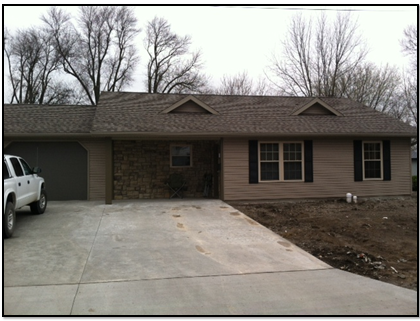 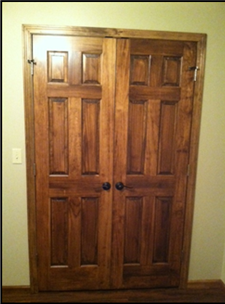 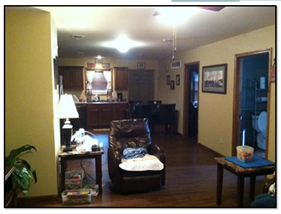 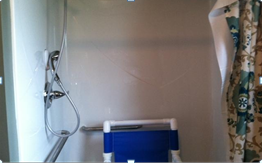 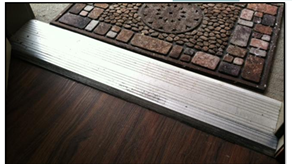 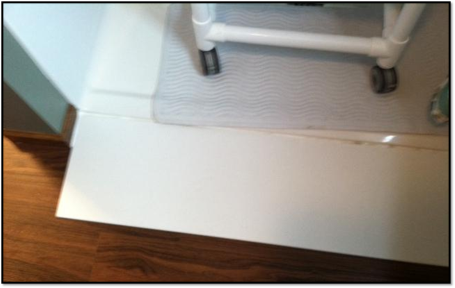 